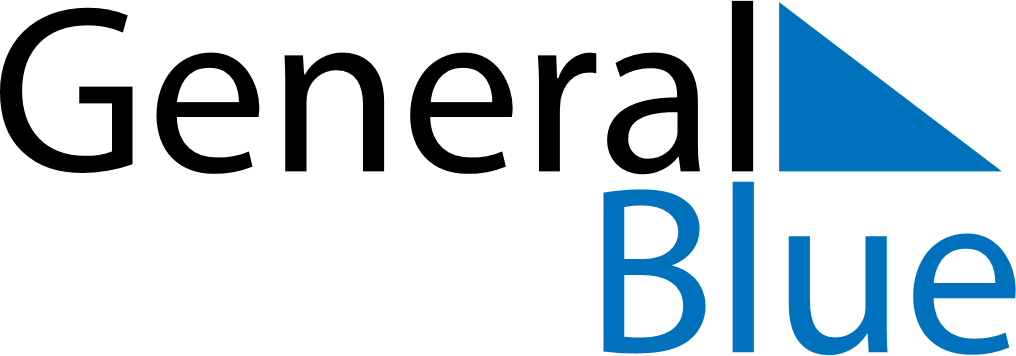 Daily PlannerDecember 13, 2020 - December 19, 2020Daily PlannerDecember 13, 2020 - December 19, 2020Daily PlannerDecember 13, 2020 - December 19, 2020Daily PlannerDecember 13, 2020 - December 19, 2020Daily PlannerDecember 13, 2020 - December 19, 2020Daily PlannerDecember 13, 2020 - December 19, 2020Daily Planner SundayDec 13MondayDec 14TuesdayDec 15WednesdayDec 16ThursdayDec 17 FridayDec 18 SaturdayDec 19MorningAfternoonEvening